LICEO SCIENTIFICO STATALE “CLAUDIO CAVALLERI” 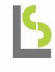 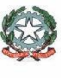 Via G.Spagliardi, 23 – 20015 Parabiago (MI) – Tel. 0331552206 C. F. 92002510151 – Cod.Mecc. MIPS290006 e–mail: mips290006@istruzione.it – pec: mips290006@pec.istruzione.it sito: www.liceocavalleri.edu.it SOGGIORNO DI STUDIO ALL’ESTERO Delibera C.d.D. del 20/5/2019 Delibera C.d.I. del 20/5/2019  - riveduto con delibera  C.d.I. del 17/5/2021Nell’ambito della mobilità studentesca internazionale, un numero sempre crescente di studenti decide di  frequentare all’estero un anno di studi o periodi più brevi. Alle istituzioni scolastiche italiane sono attribuite le funzioni relative alla carriera scolastica ed al rapporto con gli alunni. In considerazione del fatto che nelle scuole estere frequentate dagli alunni in questione vengono seguiti  piani di studio e criteri di valutazione non corrispondenti a quelli italiani, per ragioni di equità e di parità  di trattamento, occorre regolamentare il riconoscimento degli studi fatti all’estero ai fini della prosecuzione dei medesimi in Italia. Tutto ciò premesso, il Collegio dei docenti del Liceo Cavalleri elabora la seguente procedura in merito  al riconoscimento degli studi compiuti all’estero ai fini della prosecuzione degli studi medesimi in Italia e  alla valutazione dei relativi crediti formativi. ❖ SOGGIORNO ALL’ESTERO PER UN PERIODO INFERIORE AD UN ANNO  SCOLASTICO Per soggiorni all’estero di durata inferiore all’anno scolastico con inserimento nella scuola italiana in  corso d’anno - frequenza solo parziale in scuole straniere, ma in classi corrispondenti o immediatamente inferiori - il Consiglio di classe competente, al rientro in Italia, sottoporre l’alunno ad un colloquio al  fine di accertare se la sua preparazione sia adeguata per affrontare la classe di appartenenza e di programmare eventuali interventi di recupero. Gli alunni che riprendono la frequenza prima della chiusura del I periodo, per quanto riguarda le materie comuni verranno valutati in base ai risultati conseguiti presso la scuola estera frequentata, mentre  per le materie non comprese nel piano di studi seguito non saranno classificati. Gli alunni che riprendono la frequenza dopo la chiusura del I periodo per quest’ultima fase non saranno classificati. ❖ SOGGIORNO ALL’ESTERO PER UN PERIODO EQUIVALENTE AD UN ANNO  SCOLASTICO La scuola fissa le seguenti scadenze: ∙ 20 GIUGNO (dell’Anno scolastico precedente la partenza): Dopo aver fornito al Coordinatore e al  Consiglio di Classe adeguata informazione sull’istituto scolastico o ente formativo che intende frequentare all’estero, sul piano di studi e sulla durata della permanenza, lo studente che negli scrutini  di giugno abbia ottenuto l’ammissione alla classe successiva (promozione senza Esami di recupero), comunica ufficialmente alla Segreteria che frequenterà l’anno successivo all’estero. ∙ Nel corso del primo periodo dell’Anno scolastico il Coordinatore di classe comunica allo studente i  programmi disciplinari che verranno svolti nell’Anno scolastico in corso. ∙ 30 GENNAIO: entro questa data lo studente che frequenta l’anno all’estero deve far pervenire al  Coordinatore di classe i programmi dei corsi annuali o semestrali che sta seguendo / intende seguire nel corso dell’Anno scolastico. Resta inteso che, a prescindere da questa scadenza tassativa, nel  Corso dell’Anno scolastico la scuola straniera che ospita l’alunno fornirà al Liceo Cavalleri, tramite  la famiglia o l’agenzia che organizza il soggiorno all’estero, informazioni relative ai piani di studio,  ai programmi svolti, alla valutazione intermedia e finale nonché al sistema di valutazione adottato.  Si invita altresì lo studente a rimanere in contatto, nel Corso dell’Anno scolastico, con il Coordinatore della propria classe, ed a tenerlo informato sull’andamento della propria esperienza formativa. ∙ 15 FEBBRAIO: il Coordinatore di classe, partendo da un attento esame della documentazione rilasciata dall’istituto straniero e presentata dall’alunno al Liceo Cavalleri, per arrivare ad una verifica  delle competenze acquisite, comunica allo studente i programmi disciplinari che saranno oggetto  dell’Esame integrativo di fine agosto. ∙ 31 MAGGIO: lo studente presenta la domanda per l’Esame integrativo di fine agosto. ∙ FINE AGOSTO: Il Consiglio di classe sottopone lo studente ad un esame integrativo orale, che accerta l’acquisizione delle competenze irrinunciabili relative alle discipline della classe non frequentata in Italia (sulla base dei programmi disciplinari precedentemente comunicati allo studente – vedi  15 febbraio), anche se non comprese nel piano di studi compiuti presso la scuola estera, ma con  preminente attenzione per le competenze e per i contenuti ritenuti irrinunciabili per affrontare il  successivo Anno Scolastico. Sulla base dell’esito delle prove suddette, il Consiglio di classe formula una valutazione globale, che  tiene conto anche della valutazione espressa dalla scuola estera sulle materie comuni ai due ordinamenti, e che determina l’inserimento degli alunni medesimi in una delle bande di oscillazione del  credito scolastico previste dalla vigente normativa. ❖ PERCORSI PER LE COMPETENZE TRASVERSALI E PER L’ORIENTAMENTO  Ai sensi della nota Miur del 28/3/2017 – articolo 7, al termine dell’esperienza all’estero è compito del Consiglio di classe valutare il percorso formativo partendo da un  esame della documentazione rilasciata dall’istituto straniero e presentata dallo studente per arrivare ad una verifica delle  competenze acquisite rispetto a quelle attese. Il Consiglio di classe ha, quindi, la responsabilità ultima di riconoscere e valutare tali competenze, evidenziandone i punti di forza, ai fini del riconoscimento dell’equivalenza, anche quantitativa, con  le esperienze di alternanza concluse dal resto della classe in cui verrà reinserito lo studente al suo rientro. Il Dirigente Scolastico AL DIRIGENTE SCOLASTICOLICEO CAVALLERIPARABIAGOOGGETTO: ANNO/PERIODO DI STUDIO ALL’ESTERO - CONFERMAIl/la sottoscritto/a ____________________________________________________________________, nato/a a _____________________________________________il________________________________che nell’a.s.  _____________________________ ha frequentato la classe _________ sez. _____________,conferma l’intenzione di frequentare un anno di studio all’estero, presso la scuola _______________________________________________________, in località ___________________________________________.Lo scrivente si impegna a far pervenire al Coordinatore di Classe entro il 30 gennaio  p.v. i programmi dei corsi annuali, semestrali o trimestrali che intende seguire nel periodo di studio all’estero.Distinti saluti.Data __________________________________     (entro la fine di giugno, prima della partenza)							Firma ________________________________AL DIRIGENTE SCOLASTICOLICEO CAVALLERIPARABIAGOOGGETTO: RICONOSCIMENTO ANNO DI STUDIO ALL’ESTEROIl/la sottoscritto/a ____________________________________________________________________, genitore dell’alunno/a ____________________________________________________________________, nato/a a _____________________________________________il________________________________con la presente chiede che il/la proprio/a figlio/a sia ammesso/a a sostenere gli esami integrativi a fine agosto 202___ al fine del riconoscimento dell’anno di studio all’estero a ______________________________________________________________________________ e per l’attribuzione del credito scolastico.Distinti saluti.Data __________________________________          (entro il 31 maggio, dell’anno del rientro)							Firma ________________________________